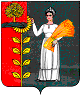 	  	  	ПРОЕКТРОССИЙСКАЯ ФЕДЕРАЦИЯСОВЕТ ДЕПУТАТОВ СЕЛЬСКОГО ПОСЕЛЕНИЯНОВОЧЕРКУТИНСКИЙ СЕЛЬСОВЕТДобринского муниципального района Липецкой области  - сессия II созываР Е Ш Е Н И Е. 02. 2024 г.                                  с. Новочеркутино                                    № ____ - рсО внесении изменений в бюджет сельского поселения Новочеркутинский сельсовет Добринского муниципального района Липецкой области Российской Федерации на 2024 год и на плановый период 2025 и 2026 годовРассмотрев представленный администрацией сельского поселения Новочеркутинский сельсовет проект решения «О внесении изменения в бюджет сельского поселения Новочеркутинский сельсовет Добринского муниципального района Липецкой области Российской Федерации на 2024 год и на плановый период 2025 и 2026 годов», руководствуясь Положением «О бюджетном процессе в сельском поселении Новочеркутинский сельсовет Добринского муниципального района Липецкой области», утвержденным решением Совета депутатов сельского поселения Новочеркутинский сельсовет Добринского муниципального района Липецкой области от 07.10.2022г. № 8-рс, учитывая рекомендации постоянных комиссий, Совет депутатов сельского поселения Новочеркутинский сельсовет:   РЕШИЛ:1. Принять изменения в бюджет сельского поселения Новочеркутинский сельсовет Добринского муниципального района Липецкой области Российской Федерации на 2024 год и на плановый период  2025 и 2026 годов, принятый решением Совета депутатов сельского поселения Новочеркутинский сельсовет Добринского муниципального района Липецкой области № 70-рс от 21.12.2023г. (изменения прилагаются).2. Направить указанный нормативно-правовой акт главе сельского поселения для подписания и официального обнародования.3.Настоящее решение вступает в силу со дня его официального обнародования.Председатель Совета депутатов сельского поселения Новочеркутинский сельсовет                                                                   Н.А.СошкинаПриняты 	 Решением Совета депутатов сельского поселения Новочеркутинский сельсоветДобринского муниципального районаЛипецкой области Российской Федерации № ____ -рс от ___.02.2024 г.ИЗМЕНЕНИЯв бюджет сельского поселения Новочеркутинский сельсовет Добринского муниципального района Липецкой области Российской Федерации на 2024 год и  на плановый период 2025 и 2026 годов.Внести в бюджет сельского поселения Новочеркутинский сельсовет Добринского муниципального района Липецкой области Российской Федерации на 2024 год и на плановый период  2025 и 2026 годов, принятый решением Совета депутатов сельского поселения Новочеркутский сельсовет Добринского муниципального района Липецкой области № 70-рс от 21.12.2023г. следующие изменения: 1. В статье 1:- подпункт 2 в пункте 1 изложить в следующей редакции «2) общий объем расходов бюджета сельского поселения в сумме 20 157 020,63 рублей;»- добавить подпункт 3 в пункт 1 следующего содержания: «дефицит бюджета сельского поселения в сумме 3 065 678,00 рублей».- добавить пункт 3 следующего содержания «Утвердить источники финансирования дефицита бюджета сельского поселения на 2024 год и на плановый период 2025 и 2026 годов согласно приложению 9 к настоящему решению.»2. Приложения 4,5,6,7 изложить в новой редакции (прилагаются).Глава сельского поселенияНовочеркутинский сельсовет                                                         Е.Е. ЗюзинаПриложение № 4                                                                                                                                                  к бюджету сельского поселенияНовочеркутинский сельсовет Добринского муниципального района Липецкой области Российской Федерации на 2024 год и плановый период 2025 и 6одовРАСПРЕДЕЛЕНИЕ БЮДЖЕТНЫХ АССИГНОВАНИЙ СЕЛЬСКОГО ПОСЕЛЕНИЯ ПО РАЗДЕЛАМ И ПОДРАЗДЕЛАМ КЛАССИФИКАЦИИ РАСХОДОВ БЮДЖЕТОВ РОССИЙСКОЙ ФЕДЕРАЦИИ НА 2024 ГОД И НА ПЛАНОВЫЙ ПЕРИОД 2025 И 2026 ГОДОВ							                                            руб.       	                Приложение № 5                                                                                                                                                  к бюджету сельского поселенияНовочеркутинский сельсовет Добринского муниципального района Липецкой области Российской Федерации на 2024 год и плановый период 2025 и 2026 годовВЕДОМСТВЕННАЯ   СТРУКТУРАРАСХОДОВ БЮДЖЕТА СЕЛЬСКОГО ПОСЕЛЕНИЯ НА 2024 ГОД И НА ПЛАНОВЫЙ ПЕРИОД 2025 И 2026 ГОДОВ																			                                                                                                                                 руб.Приложение № 6                                                                                                                                                  к бюджету сельского поселенияНовочеркутинский сельсовет Добринского муниципального района Липецкой области Российской Федерации на 2024 год и плановый период 2025 и 2026 годовРАСПРЕДЕЛЕНИЕ БЮДЖЕТНЫХ АССИГНОВАНИЙ БЮДЖЕТА СЕЛЬСКОГО ПОСЕЛЕНИЯ ПО РАЗДЕЛАМ, ПОДРАЗДЕЛАМ, ЦЕЛЕВЫМ СТАТЬЯМ (МУНИЦИПАЛЬНЫМ ПРОГРАММАМ И НЕПРОГРАММНЫМ НАПРАВЛЕНИЯМ ДЕЯТЕЛЬНОСТИ), ГРУППАМ ВИДОВ РАСХОДОВ КЛАССИФИКАЦИИ РАСХОДОВ БЮДЖЕТОВ РОССИЙСКОЙ ФЕДЕРАЦИИ НА 2024 ГОД И НА ПЛАНОВЫЙ ПЕРИОД 2025 И 2026 ГОДОВ								                                                                                                                                 руб.Приложение № 7к бюджету сельского поселенияНовочеркутинский сельсовет Добринского муниципального района Липецкой области Российской Федерации на 2024 год и плановый период 2025 и 2026 годовРАСПРЕДЕЛЕНИЕ БЮДЖЕТНЫХ АССИГНОВАНИЙ ПО ЦЕЛЕВЫМ СТАТЬЯМ (МУНИЦИПАЛЬНЫМ ПРОГРАММАМ СЕЛЬСКОГО ПОСЕЛЕНИЯ И НЕПРОГРАММНЫМ НАПРАВЛЕНИЯМ ДЕЯТЕЛЬНОСТИ), ГРУППАМ ВИДОВ РАСХОДОВ, РАЗДЕЛАМ, ПОДРАЗДЕЛАМ КЛАССИФИКАЦИИ РАСХОДОВ БЮДЖЕТОВ РОССИЙСКОЙ ФЕДЕРАЦИИ НА 2024 ГОД И НА ПЛАНОВЫЙ ПЕРИОД 2025 И 2026 ГОДОВ руб.Приложение № 9                                                                                                                                                  к бюджету сельского поселенияНовочеркутинский сельсовет Добринского муниципального района Липецкой области Российской Федерации на 2024 год и на плановый период 2025 и 2026 годовИСТОЧНИКИ ФИНАНСИРОВАНИЯ ДЕФИЦИТА БЮДЖЕТАСЕЛЬСКОГО ПОСЕЛЕНИЯ  НА 2024 ГОД И НА ПЛАНОВЫЙ ПЕРИОД  2025 И 2026 ГОДОВНаименованиеРазделПодраздел2024 год2025 год2026 годВсего20 157 020,6311 033 764,5911 390 857,94Общегосударственные вопросы01005 338 465,003 777 124,593 776 817,94Функционирование высшего должностного  лица субъекта Российской Федерации и муниципального образования01021 047 011,001 047 011,001 047 011,00Функционирование Правительства Российской Федерации, высших исполнительных органов  субъектов Российской Федерации, местных администраций 01044 017 150,002 522 625,002 522 625,00Обеспечение деятельности финансовых, налоговых и таможенных органов и органов финансового(финансово-бюджетного) надзора0106142 860,00140 980,00140 980,00Резервные фонды011150 000,000,000,00Другие общегосударственные вопросы011381 444,0066 508,5966 201,94Национальная оборона0200326 400,00370 800,00397 200,00Мобилизационная  и вневойсковая подготовка0203326 400,00370 800,00397 200,00Национальная безопасность и правоохранительная деятельность030026 181,000,000,00Защита населения и территории от чрезвычайных ситуаций природного и техногенного характера, пожарная безопасность031026 181,000,000,00Национальная экономика0400784 038,000,000,00Дорожное хозяйство (дорожные фонды)0409784 038,000,000,00Жилищно-коммунальное хозяйство05002 788 088,630,000,00Благоустройство05032 788 088,630,000,00Культура, кинематография080010 770 586,006 482 578,006 493 578,00Культура080110 770 586,006 482 578,006 493 578,00Социальная политика1000123 262,00123 262,00123 262,00Пенсионное обеспечение1001123 262,00123 262,00123 262,00Условно утвержденные расходы0,00280 000,00600 000,00Условно утвержденные расходы0,00280 000,00600 000,00ГлавныйраспорядительРазделПодразделЦелевая статьяВид расходов2024 год2025 год2026 годАдминистрация сельского поселения Новочеркутинский сельсовет Добринского муниципального района Липецкой области Российской Федерации, всего91120 157 020,6311 033 764,5911 390 857,94Общегосударственные вопросы911015 338 465,003 777 124,593 776 817,94Функционирование высшего должностного лица субъекта Российской Федерации и муниципального образования91101021 047 011,001 047 011,001 047 011,00Непрограммные расходы бюджета сельского поселения911010299 0 00 000001 047 011,001 047 011,001 047 011,00Обеспечение деятельности органов  местного самоуправления сельского поселения911010299 1 00 000001 047 011,001 047 011,001 047 011,00Обеспечение деятельности главы местной администрации (исполнительно-распорядительного органа муниципального образования)  911010299 1 00 000501 047 011,001 047 011,001 047 011,00Расходы на выплаты персоналу в целях обеспечения выполнения функций государственными (муниципальными) органами, казенными учреждениями, органами управления государственными внебюджетными фондами911 010299 1 00 000501001 047 011,001 047 011,001 047 011,00Функционирование Правительства Российской Федерации, высших исполнительных органов субъектов Российской Федерации, местных администраций 91101044 017 150,002 522 625,002 522 625,00Непрограммные расходы бюджета  сельского поселения911010499 0 00 000004 017 150,002 522 625,002 522 625,00Иные непрограммные мероприятия911010499 9 00 000004 017 150,002 522 625,002 522 625,00Расходы на выплаты по оплате труда работников органов местного самоуправления911010499 9 00 001102 556 108,002 488 912,002 488 912,00Расходы на выплаты персоналу в целях обеспечения выполнения функций государственными (муниципальными) органами, казенными учреждениями, органами управления государственными внебюджетными фондами911010499 9 00 001101002 556 108,002 488 912,002 488 912,00Расходы на обеспечение функций органов местного самоуправления (за исключением расходов на выплаты по оплате труда работников указанных органов)911 010499 9 00 001201 461 042,0033 713,0033 713,00Закупка товаров, работ и услуг для обеспечения государственных (муниципальных) нужд911010499 9 00 001202001 438 492,000,000,00Иные бюджетные ассигнования911010499 9 00 0012080022 550,0033 713,0033 713,00Обеспечение деятельности финансовых, налоговых и таможенных органов и органов финансового(финансово-бюджетного) надзора9110106142 860,00140 980,00140 980,00Непрограммные расходы бюджета сельского поселения911010699 0 00 00000142 860,00140 980,00140 980,00Иные непрограммные мероприятия 911010699 9 00 00000142 860,00140 980,00140 980,00Межбюджетные трансферты бюджету муниципального района из бюджета  сельского поселения на осуществление части полномочий по решению вопросов местного значения в соответствии с заключенным соглашением911010699 9 00 00130142 860,00140 980,00140 980,00Межбюджетные трансферты911010699 9 00 00130500142 860,00140 980,00140 980,00Резервные фонды911011150 000,000,000,00Непрограммные расходы бюджета  сельского поселения911011199 0 00 0000050 000,000,000,00Резервные фонды911011199 2 00 0000050 000,000,000,00Резервный фонд администрации сельского поселения911011199 2 00 0500150 000,000,000,00Иные бюджетные ассигнования911011199 2 00 0500180050 000,000,000,00Другие общегосударственные вопросы911011381 444,0066 508,5966 201,94Муниципальная программа сельского поселения «Устойчивое развитие территории сельского поселения Новочеркутинский сельсовет на 2019-2026 годы »911011301 0 00 0000077 444,0062 508,5962 201,94Подпрограмма «Обеспечение реализации муниципальной политики на территории сельского поселения Новочеркутинский сельсовет»911011301 4 00 0000077 444,0062 508,5962 201,94Основное мероприятие «Приобретение программного обеспечения, услуг по сопровождению сетевого программного обеспечения в сельском поселении»911011301 4 01 0000034 000,0034 000,0034 000,00Приобретение услуг по сопровождению сетевого программного обеспечения по ведению похозяйственного учета 911011301 4 01 S679034 000,0034 000,0034 000,00Закупка товаров, работ и услуг для обеспечения государственных (муниципальных) нужд911011301 4 01 S679020034 000,0034 000,0034 000,00Основное мероприятие «Ежегодные членские взносы» 911011301 4 02 000007 444,007 444,007 444,00Расходы на оплату членских взносов в ассоциацию «Совета муниципальных образований»91101 1301 4 02 200807 444,007 444,007 444,00Иные бюджетные ассигнования91101 1301 4 02 200808007 444,007 444,007 444,00Основное мероприятие «Прочие мероприятия  в сельском поселении»911011301 4 03 0000036 000,0021 064,5920 757,94Реализация направления расходов основного мероприятия «Прочие мероприятия в сельском поселении»911011301 4 03 9999936 000,0021 064,5920 757,94Закупка товаров, работ и услуг для обеспечения государственных (муниципальных) нужд911011301 4 03 9999920036 000,0021 064,5920 757,94Непрограммные расходы бюджета сельского поселения911011399 0 00 000004 000,004 000,004 000,00Иные непрограммные мероприятия 911011399 9 00 000004 000,004 000,004 000,00Межбюджетные трансферты бюджету муниципального района на осуществление полномочий в части закупок товаров, работ, услуг конкурентными способами определения поставщиков (подрядчиков, исполнителей) в соответствии с заключенным соглашением911011399 9 00 071004 000,004 000,004 000,00Межбюджетные трансферты911011399 9 00 071005004 000,004 000,004 000,00Национальная оборона91102326 400,00370 800,00397 200,00Мобилизационная  и вневойсковая подготовка9110203326 400,00370 800,00397 200,00Непрограммные расходы бюджета  сельского поселения911020399 0 00 00000326 400,00370 800,00397 200,00Иные непрограммные мероприятия911020399 9 00 00000326 400,00370 800,00397 200,00Осуществление первичного воинского учета на территориях, где отсутствуют военные комиссариаты911020399 9 00 51180326 400,00370 800,00397 200,00Расходы на выплаты персоналу в целях обеспечения выполнения функций государственными (муниципальными) органами, казенными учреждениями, органами управления государственными внебюджетными фондами911020399 9 00 51180100302 400,00346 800,00373 200,00Закупка товаров, работ и услуг для обеспечения государственных (муниципальных) нужд911020399 9 00 5118020024 000,0024 000,0024 000,00Национальная безопасность и правоохранительная деятельность9110326 181,000,000,00Защита населения и территории от чрезвычайных ситуаций природного и техногенного характера, пожарная безопасность911031026 181,000,000,00Муниципальная программа сельского поселения «Устойчивое развитие территории сельского поселения Новочеркутинский сельсовет на 2019-2026 годы»911031001 0 00 0000026 181,000,000,00Подпрограмма «Обеспечение безопасности человека и природной среды на территории сельского поселения Новочеркутинский сельсовет» 911031001 3 00 0000026 181,000,000,00Основное мероприятие «Защита населения и территории от чрезвычайных ситуаций природного и техногенного характера, обеспечение пожарной безопасности и безопасности людей на водных объектах»  911031001 3 01 0000026 181,000,000,00Расходы на проведение комплексных мероприятий по защите населения и территории от чрезвычайных ситуаций природного и техногенного характера 911031001 3 01 2033026 181,000,000,00Закупка товаров, работ и услуг для обеспечения государственных (муниципальных) нужд 911031001 3 01 2033020026 181,000,000,00Национальная экономика91104784 038,000,000,00Дорожное хозяйство (дорожные фонды)9110409784 038,000,000,00Муниципальная программа сельского поселения «Устойчивое развитие территории сельского поселения Новочеркутинский сельсовет на 2019-2026 годы»911040901 0 00 00000784 038,000,000,00Подпрограмма «Обеспечение населения качественной, развитой  инфраструктурой и повышения уровня благоустройства территории сельского поселения Новочеркутинский сельсовет» 911040901 1 00 00000784 038,000,000,00Основное мероприятие «Содержание инженерной инфраструктуры сельского поселения»911040901 1 01 00000784 038,000,000,00Расходы на содержание дорог911040901 1 01 41100784 038,000,000,00Закупка товаров, работ и услуг для обеспечения государственных (муниципальных) нужд 911040901 1 01 41100200784 038,000,000,00Жилищно-коммунальное хозяйство911052 788 088,630,000,00Благоустройство91105032 788 088,630,000,00Муниципальная программа сельского поселения «Устойчивое развитие территории сельского поселения Новочеркутинский сельсовет на 2019-2026 годы »911050301 0 00 000002 788 088,630,000,00Подпрограмма «Обеспечение населения качественной, развитой инфраструктурой и повышения уровня благоустройства территории сельского поселения Новочеркутинский сельсовет»911050301 1 00 000002 788 088,630,000,00Основное мероприятие «Текущие расходы на содержание, реконструкцию и поддержание в рабочем состоянии систем уличного освещения сельского поселения»911050301 1 02 000001 379 022,000,000,00Расходы на уличное освещение 911050301 1 02 200101 379 022,000,000,00Закупка товаров, работ и услуг для обеспечения государственных (муниципальных) нужд911050301 1 02 200102001 379 022,000,000,00Основное мероприятие «Прочие мероприятия по благоустройству сельского поселения»  911050301 1 03 000001 409 066,630,000,00Реализация направления расходов основного мероприятия «Прочие мероприятия по благоустройству сельского поселения»911050301 1 03 999991 409 066,630,000,00Закупка товаров, работ и услуг для обеспечения государственных (муниципальных) нужд911050301 1 03 999992001 409 066,630,000,00Культура ,  кинематография 9110810 770 586,006 482 578,006 493 578,00Культура911080110 770 586,006 482 578,006 493 578,00Муниципальная программа сельского поселения «Устойчивое развитие территории сельского поселения Новочеркутинский сельсовет на 2019-2026 годы »911080101 0 00 0000010 770 586,006 482 578,006 493 578,00Подпрограмма «Развитие социальной сферы на территории сельского поселения Новочеркутинский сельсовет»911080101 2 00 0000010 770 586,006 482 578,006 493 578,00Основное мероприятие «Создание условий и проведение мероприятий, направленных на развитие культуры сельского поселения»911080101 2 02 000007 704 908,006 482 578,006 493 578,00Межбюджетные трансферты бюджету муниципального района на осуществление полномочий в части создания условий для организации досуга и обеспечения жителей поселений услугами организаций культуры в соответствии с заключенным соглашением911080101 2 02 091007 704 908,006 482 578,006 493 578,00Межбюджетные трансферты911080101 2 02 091005007 704 908,006 482 578,006 493 578,00Основное мероприятие «Капитальный ремонт, модернизация, реконструкция зданий в сфере культуры»911080101 2 03 000003 065 678,000,000,00Капитальный ремонт здания сельского Дома культуры в поселке им. Ильича911080101 2 03 204003 065 678,000,000,00Закупка товаров, работ и услуг для обеспечения государственных (муниципальных) нужд911080101 2 03 204002003 065 678,000,000,00Социальная политика91110123 262,00123 262,00123 262,00Пенсионное обеспечение9111001123 262,00123 262,00123 262,00Муниципальная программа сельского поселения «Устойчивое развитие территории сельского поселения Новочеркутинский сельсовет на 2019-2026 годы»911100101 0 00 00000123 262,00123 262,00123 262,00Подпрограмма «Обеспечение реализации муниципальной политики на территории сельского поселения Новочеркутинский сельсовет»911100101 4 00 00000123 262,00123 262,00123 262,00Основное мероприятие «Пенсионное обеспечение муниципальных служащих сельского поселения»911100101 4 04 00000123 262,00123 262,00123 262,00Доплата к пенсии муниципальным служащим911100101 4 04 20370123 262,00123 262,00123 262,00Социальное обеспечение и иные выплаты населению911100101 4 04 20370300123 262,00123 262,00123 262,00Условно утвержденные расходы0,00280 000,00600 000,00Условно утвержденные расходы0,00280 000,00600 000,00Непрограммные расходы бюджета сельского поселения0,00280 000,00600 000,00Иные непрограммные мероприятия 0,00280 000,00600 000,00Условно утвержденные расходы0,00280 000,00600 000,00Иные бюджетные ассигнования 0,00280 000,00600 000,00РазделПодразделЦелевая статьяВид расходов2024 год2025 год2026 годАдминистрация сельского поселения Новочеркутинский сельсовет Добринского муниципального района Липецкой области Российской Федерации, всего20 157 020,6311 033 764,5911 390 857,94Общегосударственные вопросы015 338 465,003 777 124,593 776 817,94Функционирование высшего должностного лица субъекта Российской Федерации и муниципального образования01021 047 011,001 047 011,001 047 011,00Непрограммные расходы бюджета сельского поселения010299 0 00 000001 047 011,001 047 011,001 047 011,00Обеспечение деятельности органов  местного самоуправления сельского поселения010299 1 00 000001 047 011,001 047 011,001 047 011,00Обеспечение деятельности главы местной администрации (исполнительно-распорядительного органа муниципального образования)  010299 1 00 000501 047 011,001 047 011,001 047 011,00Расходы на выплаты персоналу в целях обеспечения выполнения функций государственными (муниципальными) органами, казенными учреждениями, органами управления государственными внебюджетными фондами010299 1 00 000501001 047 011,001 047 011,001 047 011,00Функционирование Правительства Российской Федерации, высших исполнительных органов субъектов Российской Федерации, местных администраций 01044 017 150,002 522 625,002 522 625,00Непрограммные расходы бюджета  сельского поселения010499 0 00 000004 017 150,002 522 625,002 522 625,00Иные непрограммные мероприятия010499 9 00 000004 017 150,002 522 625,002 522 625,00Расходы на выплаты по оплате труда работников органов местного самоуправления010499 9 00 001102 556 108,002 488 912,002 488 912,00Расходы на выплаты персоналу в целях обеспечения выполнения функций государственными (муниципальными) органами, казенными учреждениями, органами управления государственными внебюджетными фондами010499 9 00 001101002 556 108,002 488 912,002 488 912,00Расходы на обеспечение функций органов местного самоуправления (за исключением расходов на выплаты по оплате труда работников указанных органов)010499 9 00 001201 461 042,0033 713,0033 713,00Закупка товаров, работ и услуг для обеспечения государственных (муниципальных) нужд010499 9 00 001202001 438 492,000,000,00Иные бюджетные ассигнования010499 9 00 0012080022 550,0033 713,0033 713,00Обеспечение деятельности финансовых, налоговых и таможенных органов и органов финансового(финансово-бюджетного) надзора0106142 860,00140 980,00140 980,00Непрограммные расходы бюджета сельского поселения010699 0 00 00000142 860,00140 980,00140 980,00Иные непрограммные мероприятия 010699 9 00 00000142 860,00140 980,00140 980,00Межбюджетные трансферты бюджету муниципального района из бюджета  сельского поселения на осуществление части полномочий по решению вопросов местного значения в соответствии с заключенным соглашением010699 9 00 00130142 860,00140 980,00140 980,00Межбюджетные трансферты010699 9 00 00130500142 860,00140 980,00140 980,00Резервные фонды011150 000,000,000,00Непрограммные расходы бюджета  сельского поселения011199 0 00 0000050 000,000,000,00Резервные фонды011199 2 00 0000050 000,000,000,00Резервный фонд администрации сельского поселения011199 2 00 0500150 000,000,000,00Иные бюджетные ассигнования011199 2 00 0500180050 000,000,000,00Другие общегосударственные вопросы011381 444,0066 508,5966 201,94Муниципальная программа сельского поселения «Устойчивое развитие территории сельского поселения Новочеркутинский сельсовет на 2019-2026 годы »011301 0 00 0000077 444,0062 508,5962 201,94Подпрограмма «Обеспечение реализации муниципальной политики на территории сельского поселения Новочеркутинский сельсовет»011301 4 00 0000077 444,0062 508,5962 201,94Основное мероприятие «Приобретение программного обеспечения, услуг по сопровождению сетевого программного обеспечения в сельском поселении»011301 4 01 0000034 000,0034 000,0034 000,00Приобретение услуг по сопровождению сетевого программного обеспечения по ведению похозяйственного учета 011301 4 01 S679034 000,0034 000,0034 000,00Закупка товаров, работ и услуг для обеспечения государственных (муниципальных) нужд011301 4 01 S679020034 000,0034 000,0034 000,00Основное мероприятие «Ежегодные членские взносы» 011301 4 02 000007 444,007 444,007 444,00Расходы на оплату членских взносов в ассоциацию «Совета муниципальных образований»01 1301 4 02 200807 444,007 444,007 444,00Иные бюджетные ассигнования01 1301 4 02 200808007 444,007 444,007 444,00Основное мероприятие «Прочие мероприятия  в сельском поселении»011301 4 03 0000036 000,0021 064,5920 757,94Реализация направления расходов основного мероприятия «Прочие мероприятия в сельском поселении»011301 4 03 9999936 000,0021 064,5920 757,94Закупка товаров, работ и услуг для обеспечения государственных (муниципальных) нужд011301 4 03 9999920036 000,0021 064,5920 757,94Непрограммные расходы бюджета сельского поселения011399 0 00 000004 000,004 000,004 000,00Иные непрограммные мероприятия 011399 9 00 000004 000,004 000,004 000,00Межбюджетные трансферты бюджету муниципального района на осуществление полномочий в части закупок товаров, работ, услуг конкурентными способами определения поставщиков (подрядчиков, исполнителей) в соответствии с заключенным соглашением011399 9 00 071004 000,004 000,004 000,00Межбюджетные трансферты011399 9 00 071005004 000,004 000,004 000,00Национальная оборона02326 400,00370 800,00397 200,00Мобилизационная  и вневойсковая подготовка0203326 400,00370 800,00397 200,00Непрограммные расходы бюджета  сельского поселения020399 0 00 00000326 400,00370 800,00397 200,00Иные непрограммные мероприятия020399 9 00 00000326 400,00370 800,00397 200,00Осуществление первичного воинского учета на территориях, где отсутствуют военные комиссариаты020399 9 00 51180326 400,00370 800,00397 200,00Расходы на выплаты персоналу в целях обеспечения выполнения функций государственными (муниципальными) органами, казенными учреждениями, органами управления государственными внебюджетными фондами020399 9 00 51180100302 400,00346 800,00373 200,00Закупка товаров, работ и услуг для обеспечения государственных (муниципальных) нужд020399 9 00 5118020024 000,0024 000,0024 000,00Национальная безопасность и правоохранительная деятельность0326 181,000,000,00Защита населения и территории от чрезвычайных ситуаций природного и техногенного характера, пожарная безопасность031026 181,000,000,00Муниципальная программа сельского поселения «Устойчивое развитие территории сельского поселения Новочеркутинский сельсовет на 2019-2026 годы»031001 0 00 0000026 181,000,000,00Подпрограмма «Обеспечение безопасности человека и природной среды на территории сельского поселения Новочеркутинский сельсовет» 031001 3 00 0000026 181,000,000,00Основное мероприятие «Защита населения и территории от чрезвычайных ситуаций природного и техногенного характера, обеспечение пожарной безопасности и безопасности людей на водных объектах»  031001 3 01 0000026 181,000,000,00Расходы на проведение комплексных мероприятий по защите населения и территории от чрезвычайных ситуаций природного и техногенного характера 031001 3 01 2033026 181,000,000,00Закупка товаров, работ и услуг для обеспечения государственных (муниципальных) нужд 031001 3 01 2033020026 181,000,000,00Национальная экономика04784 038,000,000,00Дорожное хозяйство (дорожные фонды)0409784 038,000,000,00Муниципальная программа сельского поселения «Устойчивое развитие территории сельского поселения Новочеркутинский сельсовет на 2019-2026 годы»040901 0 00 00000784 038,000,000,00Подпрограмма «Обеспечение населения качественной, развитой  инфраструктурой и повышения уровня благоустройства территории сельского поселения Новочеркутинский сельсовет» 040901 1 00 00000784 038,000,000,00Основное мероприятие «Содержание инженерной инфраструктуры сельского поселения»040901 1 01 00000784 038,000,000,00Расходы на содержание дорог040901 1 01 41100784 038,000,000,00Закупка товаров, работ и услуг для обеспечения государственных (муниципальных) нужд 040901 1 01 41100200784 038,000,000,00Жилищно-коммунальное хозяйство052 788 088,630,000,00Благоустройство05032 788 088,630,000,00Муниципальная программа сельского поселения «Устойчивое развитие территории сельского поселения Новочеркутинский сельсовет на 2019-2026 годы »050301 0 00 000002 788 088,630,000,00Подпрограмма «Обеспечение населения качественной, развитой инфраструктурой и повышения уровня благоустройства территории сельского поселения Новочеркутинский сельсовет»050301 1 00 000002 788 088,630,000,00Основное мероприятие «Текущие расходы на содержание, реконструкцию и поддержание в рабочем состоянии систем уличного освещения сельского поселения»050301 1 02 000001 379 022,000,000,00Расходы на уличное освещение 050301 1 02 200101 379 022,000,000,00Закупка товаров, работ и услуг для обеспечения государственных (муниципальных) нужд050301 1 02 200102001 379 022,000,000,00Основное мероприятие «Прочие мероприятия по благоустройству сельского поселения»  050301 1 03 000001 409 066,630,000,00Реализация направления расходов основного мероприятия «Прочие мероприятия по благоустройству сельского поселения»050301 1 03 999991 409 066,630,000,00Закупка товаров, работ и услуг для обеспечения государственных (муниципальных) нужд050301 1 03 999992001 409 066,630,000,00Культура ,  кинематография 0810 770 586,006 482 578,006 493 578,00Культура080110 770 586,006 482 578,006 493 578,00Муниципальная программа сельского поселения «Устойчивое развитие территории сельского поселения Новочеркутинский сельсовет на 2019-2026 годы »080101 0 00 0000010 770 586,006 482 578,006 493 578,00Подпрограмма «Развитие социальной сферы на территории сельского поселения Новочеркутинский сельсовет»080101 2 00 0000010 770 586,006 482 578,006 493 578,00Основное мероприятие «Создание условий и проведение мероприятий, направленных на развитие культуры сельского поселения»080101 2 02 000007 704 908,006 482 578,006 493 578,00Межбюджетные трансферты бюджету муниципального района на осуществление полномочий в части создания условий для организации досуга и обеспечения жителей поселений услугами организаций культуры в соответствии с заключенным соглашением080101 2 02 091007 704 908,006 482 578,006 493 578,00Межбюджетные трансферты080101 2 02 091005007 704 908,006 482 578,006 493 578,00Основное мероприятие «Капитальный ремонт, модернизация, реконструкция зданий в сфере культуры»080101 2 03 000003 065 678,000,000,00Капитальный ремонт здания сельского Дома культуры в поселке им. Ильича080101 2 03 204003 065 678,000,000,00Закупка товаров, работ и услуг для обеспечения государственных (муниципальных) нужд080101 2 03 204002003 065 678,000,000,00Социальная политика10123 262,00123 262,00123 262,00Пенсионное обеспечение1001123 262,00123 262,00123 262,00Муниципальная программа сельского поселения «Устойчивое развитие территории сельского поселения Новочеркутинский сельсовет на 2019-2026 годы»100101 0 00 00000123 262,00123 262,00123 262,00Подпрограмма «Обеспечение реализации муниципальной политики на территории сельского поселения Новочеркутинский сельсовет»100101 4 00 00000123 262,00123 262,00123 262,00Основное мероприятие «Пенсионное обеспечение муниципальных служащих сельского поселения»100101 4 04 00000123 262,00123 262,00123 262,00Доплата к пенсии муниципальным служащим100101 4 04 20370123 262,00123 262,00123 262,00Социальное обеспечение и иные выплаты населению100101 4 04 20370300123 262,00123 262,00123 262,00Условно утвержденные расходы0,00280 000,00600 000,00Условно утвержденные расходы0,00280 000,00600 000,00Непрограммные расходы бюджета сельского поселения0,00280 000,00600 000,00Иные непрограммные мероприятия 0,00280 000,00600 000,00Условно утвержденные расходы0,00280 000,00600 000,00Иные бюджетные ассигнования 0,00280 000,00600 000,00НаименованиеЦелевая статьяЦелевая статьяЦелевая статьяЦелевая статьяВид расходаРазделПодраздел2024 год2025 год2026 годНаименованиеМППМпОМНаправлениеВид расходаРазделПодраздел2024 год2025 год2026 годМуниципальная программа сельского поселения «Устойчивое развитие территории сельского поселения Новочеркутинский сельсовет на 2019-2026 годы »0114 569 599,636 668 348,596 679 041,94Подпрограмма «Обеспечение населения качественной, развитой  инфраструктурой и повышения уровня благоустройства территории сельского поселения Новочеркутинский сельсовет» 0113 572 126,630,000,00Основное мероприятие «Содержание инженерной инфраструктуры сельского поселения»01101784 038,000,000,00Расходы на содержание дорог (Закупка товаров, работ и услуг для обеспечения государственных (муниципальных) нужд)01101411002000409784 038,000,000,00Основное мероприятие «Текущие расходы на содержание, реконструкцию и поддержание в рабочем состоянии систем уличного освещения сельского поселения»011021 379 022,000,000,00Расходы на уличное освещение (Закупка товаров, работ и услуг для обеспечения государственных (муниципальных) нужд)011022001020005031 379 022,000,000,00Основное мероприятие «Прочие мероприятия по благоустройству сельского поселения» 011031 409 066,630,000,00Реализация направления расходов основного мероприятия «Прочие мероприятия по благоустройству сельского поселения»(Закупка товаров, работ и услуг для обеспечения государственных (муниципальных) нужд)011039999920005031 409 066,630,000,00Подпрограмма «Развитие социальной сферы на территории сельского поселения Новочеркутинский сельсовет»01210 770 586,006 482 578,006 493 578,00Основное мероприятие «Создание условий и проведение мероприятий, направленных на развитие культуры сельского поселения»012027 704 908,00 6 482 578,006 493 578,00Межбюджетные трансферты бюджету муниципального района на осуществление полномочий в части создания условий для организации досуга и обеспечения жителей поселений услугами организаций культуры в соответствии с заключенным соглашением(Межбюджетные трансферты)012020910050008017 704 908,00 6 482 578,006 493 578,00Основное мероприятие «Капитальный ремонт, модернизация, реконструкция зданий в сфере культуры»012033 065 678,000,000,00Капитальный ремонт здания сельского Дома культуры в поселке им. Ильича(Закупка товаров, работ и услуг для обеспечения государственных (муниципальных) нужд)012032040020008013 065 678,000,000,00Подпрограмма «Обеспечение безопасности человека и природной среды на территории сельского поселения Новочеркутинский сельсовет»01326 181,000,000,00Основное мероприятие «Защита населения и территории от чрезвычайных ситуаций природного и техногенного характера, обеспечение пожарной безопасности и безопасности людей на водных объектах»  0130126 181,000,000,00Расходы на проведение комплексных мероприятий по защите населения и территории от чрезвычайных ситуаций природного и техногенного характера(Закупка товаров, работ и услуг для обеспечения государственных (муниципальных) нужд)0130120330200031026 181,000,000,00Подпрограмма «Обеспечение реализации муниципальной политики на территории сельского поселения Новочеркутинский сельсовет»014200 706,00185 770,59185 463,94Основное мероприятие «Приобретение программного обеспечения, услуг по сопровождению сетевого программного обеспечения в сельском поселении»0140134 000,0034 000,0034 000,00Приобретение услуг по сопровождению сетевого программного обеспечения по ведению похозяйственного учета(Закупка товаров, работ и услуг для обеспечения государственных (муниципальных) нужд)01401S6790200011334 000,0034 000,0034 000,00Основное мероприятие «Ежегодные членские взносы» 014027 444,007 444,007 444,00Расходы на оплату членских взносов в ассоциацию «Совета муниципальных образований»(Иные бюджетные ассигнования)014022008080001137 444,007 444,007 444,00Основное мероприятие «Прочие мероприятия  в сельском поселении»0140336 000,0021 064,5920 757,94Реализация направления расходов основного мероприятия «Прочие мероприятия в сельском поселении»(Закупка товаров, работ и услуг для обеспечения государственных (муниципальных) нужд)0140399999200011336 000,0021 064,5920 757,94Основное мероприятие «Пенсионное обеспечение муниципальных служащих сельского поселения»01404123 262,00123 262,00123 262,00Доплата к пенсии муниципальным служащим(Социальное обеспечение и иные выплаты населению)01404203703001001123 262,00123 262,00123 262,00Итого по муниципальным программам14 569 599,636 668 348,596 679 041,94Непрограммные расходы бюджета сельского поселения995 587 421,004 365 416,004 711 816,00Обеспечение деятельности органов  местного самоуправления сельского поселения9911 047 011,001 047 011,001 047 011,00Обеспечение деятельности главы местной администрации (исполнительно-распорядительного органа муниципального образования)(Расходы на выплаты персоналу в целях обеспечения выполнения функций государственными (муниципальными) органами, казенными учреждениями, органами управления государственными внебюджетными фондами)  991000005010001021 047 011,001 047 011,001 047 011,00Резервные фонды99250 000,000,000,00Резервные фонды администрации сельского поселения(Иные бюджетные ассигнования)9920005001800011150 000,000,000,00Иные непрограммные мероприятия9994 490 410,003 318 405,003 664 805,00Условно утвержденные расходы(Иные бюджетные ассигнования)0,00280 000,00600 000,00Расходы на выплаты по оплате труда работников органов местного самоуправления(Расходы на выплаты персоналу в целях обеспечения выполнения функций государственными (муниципальными) органами, казенными учреждениями, органами управления государственными внебюджетными фондами)999000011010001042 556 108,002 488 912,002 488 912,00Расходы на обеспечение функций органов местного самоуправления (за исключением расходов на выплаты по оплате труда работников указанных органов)(Закупка товаров, работ и услуг для обеспечения государственных (муниципальных) нужд)999000012020001041 438 492,000,000,00Расходы на обеспечение функций органов местного самоуправления (за исключением расходов на выплаты по оплате труда работников указанных органов)(Иные бюджетные ассигнования)9990000120800010422 550,0033 713,0033 713,00Межбюджетные трансферты бюджету муниципального района из бюджета  сельского поселения на осуществление части полномочий по решению вопросов местного значения в соответствии с заключенным соглашением(Межбюджетные трансферты)99900001305000106142 860,00140 980,00140 980,00Межбюджетные трансферты бюджету муниципального района на осуществление полномочий в части закупок товаров, работ, услуг конкурентными способами определения поставщиков (подрядчиков, исполнителей) в соответствии с заключенным соглашением(Межбюджетные трансферты)999000710050001134 000,004 000,004 000,00Осуществление первичного воинского учета на территориях, где отсутствуют военные комиссариаты (Расходы на выплаты персоналу в целях обеспечения выполнения функций государственными (муниципальными) органами, казенными учреждениями, органами управления государственными внебюджетными фондами)99900511801000203302 400,00346 800,00373 200,00Осуществление первичного воинского учета на территориях, где отсутствуют военные комиссариаты(Закупка товаров, работ и услуг для обеспечения государственных (муниципальных) нужд)9990051180200020324 000,0024 000,00 24 000,00ВСЕГО20 157 020,6311 033 764,5911 390 857,94Наименование групп, подгрупп, статей, подстатей, элементов, кодов, экономической классификации источников внутреннего финансирования дефицита бюджета Код администратораКод бюджетной классификации2024 год2025 год2026 годПривлечение кредитов из других бюджетов бюджетной системы Российской Федерации бюджетами сельских поселений в валюте Российской Федерации911 01 03 01 00 10 0000 7100,000,000,00Погашение бюджетами сельских поселений кредитов из других бюджетов бюджетной системы Российской Федерации в валюте Российской Федерации911 01 03 01 00 10 0000 8100,000,000,00Изменение остатков средств на счетах по учету средств бюджетов911 01 05 00 00 00 0000 0003 065 678,000,000,00ИТОГО:3 065 678,000,000,00